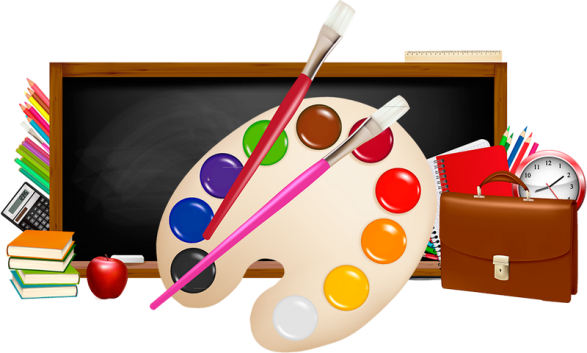 Список школьных принадлежностей1. Тетрадь в  клетку  - 10 шт.2. Дневник для 1-4 класса – 1 шт.3. Тетрадь в косую линейку – 10 шт.4. Обложки для тетрадей  (плотные) 5. Папка для тетрадей – 1 шт.6. Обложка для дневника  (плотная) 7. Обложки для учебников (приобретать после получения учебников)8. Ручки шариковые с пастой синего цвета – 2 шт. 9. Карандаши простые (твердо-мягкие) 10. Карандаши цветные11. Линейка (20 см) – 1 шт.12. Ластик, точилка, пенал – 1 шт.13. Счетные палочки14. Альбом для рисования (бумага для рисования) – 2 шт.15. Гуашь, 2 кисточки (разных номеров) 16. Пластилин 12 цв. 17. Бумага для принтера – 1 пачка18. Цветная бумага, картон цветной и белый 19.Клей-карандаш 20. Ножницы в чехле